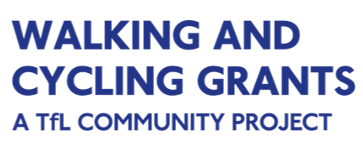 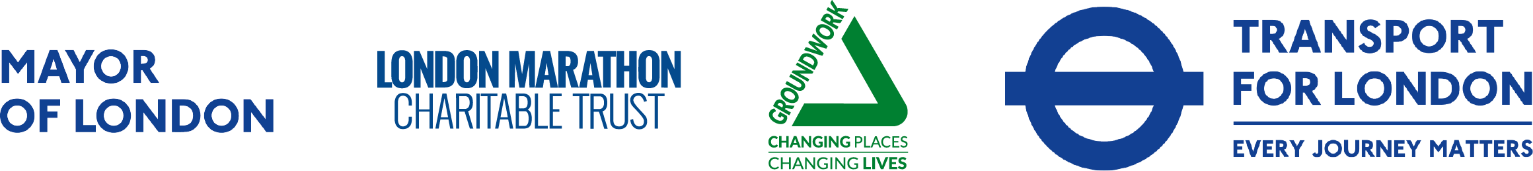 Activity/event description Date, time and address of activity/eventNumber of participants expectedDoes the location have a health and safety policy, emergency operating procedures?Are there any particularly vulnerable participants (e.g. children, old people etc.)First aider nameNumber of staff and volunteers bookedFirst aider contact number on day of activity/eventLocation of first aid kitIdentification of hazards and who may be harmedRisk LevelRisk LevelRisk LevelPrecautions to remove hazard, reduce risk levelRisk level after implementation of control proceduresRisk level after implementation of control proceduresRisk level after implementation of control proceduresLowMedHighLowMedHigh(add more rows if needed)(add more rows if needed)Date of risk assessmentAssessment Review DateCompleted byCompleted bySignatureSignatureHazard Checklist Example (please note that this is not an exhaustive list of kinds of activities and/or hazards)Hazard Checklist Example (please note that this is not an exhaustive list of kinds of activities and/or hazards)Hazard Checklist Example (please note that this is not an exhaustive list of kinds of activities and/or hazards)Hazard Checklist Example (please note that this is not an exhaustive list of kinds of activities and/or hazards)Hazard Checklist Example (please note that this is not an exhaustive list of kinds of activities and/or hazards)Hazard Checklist Example (please note that this is not an exhaustive list of kinds of activities and/or hazards)Group Bike Rides / Cycle Training / Guided or Led WalksGroup Bike Rides / Cycle Training / Guided or Led WalksGroup Bike Rides / Cycle Training / Guided or Led WalksGroup Bike Rides / Cycle Training / Guided or Led WalksGroup Bike Rides / Cycle Training / Guided or Led WalksGroup Bike Rides / Cycle Training / Guided or Led WalksRoad crossingsUn-roadworthy bicyclesWeather conditionsSharing route with other usersLost riders/walkersChildrenPoor surfacesPoor Health/FitnessOtherMaintenance workshopMaintenance workshopMaintenance workshopMaintenance workshopMaintenance workshopMaintenance workshopHandling toolsHandling oils and lubricantsOtherLifting bikesSlippery surfaces